Benodigdheden FietsersdoolhofBuitenzijde 26 nadarhekken Vakken: 6 keer 8 stuks = 48 nadarhekkenTotaal: 84 nadarhekken
Verkeersborden: 15
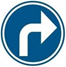 -     1x 1x   
1x  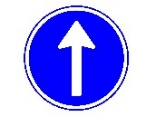 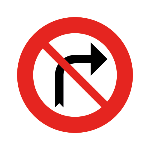 2x  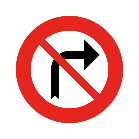 2x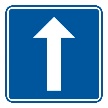 1x  4x 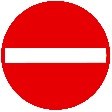 2x  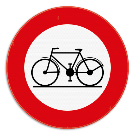 1x 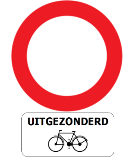 